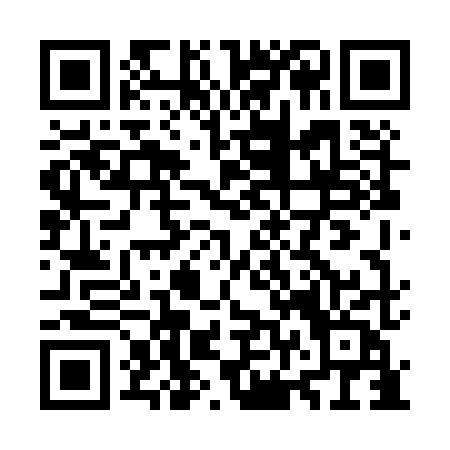 Ramadan times for Donghae City, South KoreaMon 11 Mar 2024 - Wed 10 Apr 2024High Latitude Method: NonePrayer Calculation Method: Muslim World LeagueAsar Calculation Method: ShafiPrayer times provided by https://www.salahtimes.comDateDayFajrSuhurSunriseDhuhrAsrIftarMaghribIsha11Mon5:145:146:4112:343:546:276:277:4912Tue5:125:126:3912:333:546:286:287:5013Wed5:115:116:3812:333:556:296:297:5114Thu5:095:096:3612:333:556:306:307:5215Fri5:085:086:3512:323:556:316:317:5316Sat5:065:066:3312:323:566:326:327:5417Sun5:055:056:3212:323:566:336:337:5518Mon5:035:036:3012:323:576:346:347:5619Tue5:015:016:2912:313:576:356:357:5720Wed5:005:006:2712:313:586:356:357:5821Thu4:584:586:2612:313:586:366:367:5922Fri4:574:576:2412:303:586:376:378:0023Sat4:554:556:2312:303:596:386:388:0124Sun4:534:536:2112:303:596:396:398:0225Mon4:524:526:2012:303:596:406:408:0326Tue4:504:506:1812:294:006:416:418:0427Wed4:484:486:1712:294:006:426:428:0528Thu4:474:476:1512:294:006:436:438:0629Fri4:454:456:1412:284:016:446:448:0730Sat4:434:436:1212:284:016:456:458:0831Sun4:424:426:1112:284:016:456:458:091Mon4:404:406:0912:274:026:466:468:102Tue4:384:386:0812:274:026:476:478:113Wed4:374:376:0612:274:026:486:488:134Thu4:354:356:0512:274:036:496:498:145Fri4:334:336:0312:264:036:506:508:156Sat4:314:316:0212:264:036:516:518:167Sun4:304:306:0012:264:036:526:528:178Mon4:284:285:5912:254:046:536:538:189Tue4:264:265:5712:254:046:546:548:1910Wed4:254:255:5612:254:046:546:548:20